A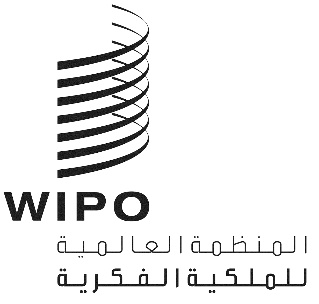 MM/LD/WG/17/7 rev.الأصل: بالإنكليزيةالتاريخ:19 يوليو 2019الفريق العامل المعني بالتطوير القانوني لنظام مدريد بشأن التسجيل الدولي للعلاماتالدورة السابعة عشرجنيف، من 22 إلى 26 يوليو 2019خيارات ممكنة لإدراج لغات جديدة في نظام مدريدوثيقة من إعداد المكتب الدولي.أولا.	مقدمةقدم وفدا الصين والاتحاد الروسي في الدورة السادسة عشرة للفريق العامل المعني بالتطوير القانوني لنظام مدريد بشأن التسجيل الدولي للعلامات (المشار إليهما فيما يلي على التوالي بعبارتي "الفريق العامل" و"نظام مدريد")، المعقودة في جنيف في الفترة من 2 إلى 6 يوليو 2018، مقترحات لاعتماد اللغتين الصينية والروسية كلغتي عمل في نظام مدريد. وقدم المكتب الدولي في الجلسة نفسها للفريق العامل، ورقة معلومات عن نظام اللغات المعمول به في نظام مدريد. وبينت الورقة النظام الثلاثي اللغات في القاعدة 6 من اللائحة التنفيذية المشتركة بين اتفاق وبروتوكول مدريد بشأن التسجيل الدولي للعلامات (المشار إليهما فيما يلي على التوالي بعبارتي "اللوائح التنفيذية المشتركة" و"البروتوكول"). كما بينت الورقة نظام اللغة المعمول به في نظام لاهاي بشأن التسجيل الدولي للتصاميم الصناعية ونظام اللغة المعمول به في نظام معاهدة التعاون بشأن البراءات (يشار إليهما فيما يلي على التوالي بعبارتي "نظام لاهاي" و"نظام معاهدة التعاون بشأن البراءات").وذكرت ورقة المعلومات المذكورة أعلاه أن إجراء دراسة متعمقة سيكون ضرورياً لتحليل الآثار المترتبة على إدراج لغات جديدة في نظام مدريد واقترحت أن تحدد الدراسة مختلف النماذج الممكنة لهذا الغرض. وطلب الفريق العامل من المكتب الدولي أن يُعدّ للمناقشة، في دورته السابعة عشرة، دراسة متعمقة بشأن الآثار المترتبة على إمكانية إدراج اللغتين الصينية والروسية في نظام مدريد استنادا إلى المعلومات المتضمنة في الورقة المقدمة من المكتب الدولي.وتتناول هذه الوثيقة باستفاضة الآثار المترتبة على نظام مدريد بإدراج اللغتين الصينية والروسية، وتقترح معايير يمكن الاستناد إليها في إدراج لغات جديدة وتقدم خيارات مختلفة لهذا الإدراج وتناقش مزاياها وعيوبها. ويرد في ملحق هذه الوثيقة التكاليف التقديرية للترجمة والتكاليف التشغيلية لكل خيار من خيارات التنفيذ والآثار المحتملة المترتبة على أنظمة تكنولوجيا المعلومات والاتصالات للمكتب الدولي، فضلاً عن اعتبارات أخرى ترد في مرفق هذه الوثيقة.ثانيا.	معايير يمكن الاستناد إليها في إدراج لغات جديدةقبل مناقشة خيارات التنفيذ لإدراج لغات جديدة في نظام مدريد، قد ينظر الفريق العامل في معايير محددة لذاك الإدراج. على سبيل المثال، ناقشت جمعيات اتحاد معاهدة التعاون بشأن البراءات وجمعية اتحاد مدريد المعايير الممكنة لإدراج لغات جديدة لأغراض النشر أو الإيداع.نشاط الإيداع المعمول بهكمعيار أول، قد يراعى نشاط الإيداع بالنسبة لطرف متعاقد معين، بما في ذلك عدد الطلبات الصادرة (الطلبات الدولية المودعة في إطار نظام مدريد والطلبات المباشرة المودعة في الخارج) وكذا عدد الطلبات أو التعيينات الواردة في التسجيلات الدولية في نظام مدريد.عدد الطلبات الدوليةيمكن للفريق العامل أن يراعي عدد الطلبات الدولية المودعة لدى طرف متعاقد حيث يتعين استخدام لغة معينة غير الإنكليزية أو الفرنسية أو الإسبانية لإيداع الطلبات المحلية. وسيمثل هذا العدد العدد المحتمل للطلبات الدولية التي يمكن إيداعها باللغة الجديدة لأن من المحتمل أن تكون العلامة الأساسية بهذه اللغة.وحيثما يمكن استخدام أكثر من لغة واحدة لإيداع الطلبات المحلية لدى الطرف المتعاقد، يمكن النظر في حصة الطلبات المودعة بكل لغة من هذه اللغات، حيث تتوفر معلومات رسمية. فعلى سبيل المثال، يمكن إيداع الطلبات في مكتب الاتحاد الأوروبي بعدة لغات. وتتاح المعلومات المتعلقة باللغة التي تودع فيها تلك الطلبات للعموم.وفي عام 2017، أودع 55 831 طلباً دوليا في إطار نظام مدريد. وفي العام نفسه، مع مراعاة المعلومات الواردة في الفقرتين 7 و8 أعلاه، كان بالإمكان إيداع 8 866 طلباً دولياً باللغة الألمانية؛ 6 270 باللغة الصينية؛ و2 824 باللغة الإيطالية؛ و2 501 باللغة اليابانية؛ و1 732 باللغة الهولندية؛ و1 675 باللغة الروسية؛ و1 316 باللغة التركية؛ و1 008 باللغة الكورية؛ و5 514 بأكثر من 30 لغة إضافية غير الإنكليزية أو الفرنسية أو الإسبانية.عدد التعيينات في نظام مدريديمكن للفريق العامل أن يراعي عدد التعيينات في نظام مدريد بشأن الأطراف المتعاقدة حيث يتعين استخدام لغة، غير الإنكليزية أو الفرنسية أو الإسبانية، لإيداع الطلبات المحلية. وسيمثل هذا العدد العدد المحتمل للتعيينات التي كان بإمكان المكتب الدولي إخطارها بلغة معينة في حالة كان لمكاتب الأطراف المتعاقدة المعينة خيار تلقي التبليغات بتلك اللغة.ولن تراعى هنا الأطراف المتعاقدة التي يمكن فيها إيداع طلب محلي باللغة الإنكليزية أو الفرنسية أو الإسبانية، مثل الاتحاد الأوروبي، لأن هذه الأطراف المتعاقدة، من حيث المبدأ، ستظل تُخطر بإحدى تلك اللغات ما لم تختار صراحة خلاف ذلك.وفي عام 2017، قدم 192 425 تعييناً في إطار نظام مدريد. وفي العام نفسه، مع مراعاة المعلومات الواردة في الفقرتين 10 و11 أعلاه، كان بإمكان المكتب الدولي أن يخطر 037 25 تعيينا باللغة الصينية؛ و192 22 باللغة الروسية؛ و775 16 باللغة اليابانية؛ و628 15 باللغة العربية؛ و847 14 باللغة الكورية؛ و170 10 بالألمانية؛ و660 9 باللغة التركية؛ و214 9 باللغة النرويجية؛ و004 119 في 40 لغة إضافية غير الإنكليزية أو الفرنسية أو الإسبانية.عدد الطلبات المودعة في الخارجيمكن أن ينظر الفريق العامل في عدد فئات الطلبات المودعة في الخارج من طرف المقيمين في البلدان الناطقة بلغة معينة غير الإنكليزية أو الفرنسية أو الإسبانية. أما في البلدان التي يتداول فيها أكثر من لغة واحدة (حيث لا توجد، على سبيل المثال، لغة رسمية)، يمكن أن تراعى المعلومات الرسمية المتعلقة بالنسبة المئوية للسكان الناطقين بلغة معينة عند إتاحتها. وقد تشير المشاركة في نظام مدريد بالنسبة للمقيمين في تلك البلدان الناطقين بلغة معينة إلى احتمال استخدام هذه اللغة في نظام مدريد.وفي عام 2017، كان هناك 12.2 مليون صنف من الطلبات المودعة في الخارج. وفي السنة ذاتها، كان هناك 2.85 مليون صنف من الطلبات المودعة في الخارج من طرف المقيمين في البلدان الناطقة بالألمانية؛ و842.74 ألف في الأقطار الناطقة بالصينية؛ و813.29 ألف في الأقطار الناطقة بالإيطالية؛ و623.59 ألف في الأقطار الناطقة بالهولندية؛ و309.94 ألف في الأقطار الناطقة بالسويدية؛ و275.08 ألف في الأقطار الناطقة بالبولندية؛ و271.47 ألف في الأقطار الناطقة باليابانية؛ و171.85 ألف في الأقطار الناطقة بالدنماركية.حصة سوق نظام مدريديمكن استنتاج حصة سوق نظام مدريد، والتي تشير إلى تفضيل المودعين استخدام نظام مدريد عند طلب الحماية لعلاماتهم في الخارج، من خلال مقارنة نشاط إيداع العلامات التجارية عبر نظام مدريد مع النشاط المباشر (طريق باريس).وفي عام 2017، بلغت حصة سوق نظام مدريد الإجمالية 60 في المائة، مما يعني أن المودع في 60 في المائة من الحالات يفضل نظام مدريد على الإيداع المباشر. وفي ذات العام، بلغت حصة سوق نظام مدريد من الطلبات المودعة في الخارج من قبل المقيمين في الصين 36 في المائة؛ وفي ألمانيا، 61 في المائة؛ وفي إيطاليا، 53 في المائة؛ وفي اليابان، 43 في المائة؛ وفي جمهورية كوريا، 25 في المائة؛ وفي الاتحاد الروسي، 88 في المائة؛ وفي تركيا، 74 في المائة.ويجوز للفريق العامل أن ينظر في حصة سوق نظام مدريد في البلدان الناطقة بلغة معينة غير الإنكليزية أو الفرنسية أو الإسبانية. وقد يشير انخفاض حصة سوق نظام مدريد في أحد هذه البلدان إلى احتمال زيادة استخدام نظام مدريد في حالة إدراج اللغة المعنية في هذا النظام.اللغات الرسمية للأمم المتحدةقد يأخذ الفريق العامل في الاعتبار أن اللغة العربية والصينية والإنكليزية والفرنسية والروسية والإسبانية هي اللغات الرسمية الست للأمم المتحدة. وتمتد التغطية اللغوية لوثائق اجتماعات هيئات الويبو الرئيسية ولجانها وأفرقتها العاملة فضلا عن المنشورات الرئيسية والجديدة، إلى اللغات الرسمية الست للأمم المتحدة وفقاً لسياسة اللغات التي اعتمدتها الجمعية العامة للويبو في سبتمبر 2010. ومع ذلك، لا تنطبق هذه السياسة على الخدمات المقدمة بموجب المعاهدات التي تديرها الويبو، مثل خدمات التسجيل الدولي المقدمة في إطار بروتوكول مدريد.إدراج لغة جديدة واحدة في كل مرةقد يتمثل المعيار الثاني في إدراج لغات جديدة في نظام مدريد واحدة تلو الأخرى حسب تسلسل متفق عليه. وسيُطلب من المكتب الدولي إما توظيف موارد بشرية، ماهرة تتقن اللغة الجديدة، أو إعادة تدريبها لأداء جميع وظائفها، مثل إدخال البيانات والفحص والترجمة وإدارة التدوينات وخدمة العملاء وضمان الجودة والمعلومات والترويج وتكنولوجيا المعلومات والاتصالات والإطار القانوني لتلبية توقعات المستخدمين. فعلى سبيل المثال، يتوقع مستخدمو نظام مدريد أن تكون جميع موارد المعلومات متاحة بسهولة باللغة الجديدة ويتوقعون إمكانيتهم على المشاركة مشاركة كاملة مع المكتب الدولي بتلك اللغة.ومن التداعيات الهامة لإضافة اللغات إلى نظام مدريد الحاجة إلى الترجمة. وسيُتناول ذلك بمزيد من التفصيل في الفقرات من 24 إلى 43 أدناه.ويتطلب إدراج لغة جديدة في نظام مدريد، خاصة لغة محررة بخط غير لاتيني، تحديث أنظمة تكنولوجيا المعلومات والاتصالات الداخلية والخارجية للمكتب الدولي. وسيلزم هذا التحديث لمعالجة المعلومات وعرضها ونشرها وتبليغها باللغة الجديدة. ويتعين تعريف جميع التعديلات التي ستدخل على أنظمة تكنولوجيا المعلومات والاتصالات بوصفها مواصفات تقنية مفصلة سواء جرى تطويرها داخليا أم خارجيا وتختبر قبل نشرها. وبمجرد بدء الإنتاج، يجب رصد التعديلات حتى يؤكد أن أنظمة تكنولوجيا المعلومات والاتصالات مستقرة قبل إدخال تعديلات أخرى. وعلاوة على ذلك، يجب إنشاء أو تغيير العمليات في المكتب الدولي لإدارة إدراج لغة جديدة. ويجب الاستثمار في نشر قواعد البيانات الضرورية للإدارة السليمة لنظام مدريد بإدخال معلومات باللغة الجديدة. فعلى سبيل المثال، يجب أن تكون جميع التبليغات العادية وقاعدة بيانات التصنيف الداخلية متاحة باللغة الجديدة. بالإضافة إلى ذلك، يجب إغناء قاعدة بيانات الترجمة الداخلية بشكل جيد قبل نشرها وإسهامها إسهاما مهما في إدارة حجم عمل الترجمة الناتج.ومن المرجح أن تؤدي تحديثات تكنولوجيا المعلومات والاتصالات والتعديلات التنظيمية المذكورة أعلاه إلى فترة تكيف العمليات التي ستجرى في إطار نظام مدريد. وكمرجع، تجدر الإشارة إلى أنه جرى إدراج اللغة الإنكليزية في نظام مدريد في 1 أبريل 1996، وأن اللغة الإسبانية أدرجت بعد ثماني سنوات من ذلك، في 1 أبريل 2004. وقد ينظر المكتب الدولي في إعداد تقرير دوري بشأن التقدم المحرز في إدراج لغة جديدة يسلم إلى الفريق العامل بهدف اتخاذ قرار بشأن إتاحة الفرصة لإدراج لغات جديدة أخرى.الترجمةثمة معيار آخر يمكن أن يتمثل في ضرورة إدراج لغات جديدة في نظام مدريد في إطار ممارسة ترجمة غير مباشرة.ترجمة مباشرة وغير مباشرةيمكن إجراء الترجمة من اللغة التي حرر بها نص المصدر (يشار إليه فيما يلي باسم "لغة المصدر") مباشرة إلى العديد من اللغات كما هو مطلوب (يشار إليها فيما يلي باسم "اللغات الهدف"). على سبيل المثال، يمكن ترجمة النص الذي حرر باللغة الصينية من الصينية مباشرة إلى العربية والإنكليزية والفرنسية والروسية والإسبانية. وهذا هو المعروف باسم الترجمة المباشرة.وكخيار آخر، يمكن إجراء الترجمة من اللغة المصدر إلى إحدى اللغات الهدف، ثم، من هذه اللغة (المشار إليها فيما يلي باسم "اللغة الانتقالية") إلى اللغات الهدف الأخرى. على سبيل المثال، يمكن ترجمة النص الذي حرر باللغة الصينية إلى الإنكليزية أولاً، ثم من الإنكليزية إلى العربية والفرنسية والروسية والإسبانية. وهذا هو المعروف باسم الترجمة غير المباشرة.ممارسة الترجمة في الويبوبشكل عام، تنهج الويبو ممارسة ترجمة مباشرة. إذ تُترجم المنشورات والوثائق المعدة للمناقشة في الجمعيات العامة للويبو ولجان الويبو وأفرقتها العاملة من لغة المصدر إلى اللغات الرسمية للأمم المتحدة. وتترجم التبليغات في نظام مدريد الواردة بإحدى اللغات المحددة في القاعدة 6 من اللائحة التنفيذية المشتركة مباشرةً إلى اللغتين الأخريين المحددتين في تلك القاعدة. كما تنتهج ممارسة مماثلة للترجمة في إطار نظام لاهاي الذي يطبق نظاما ثلاثي اللغات مماثلا لنظام مدريد.وتُترجم الوثائق في نظام معاهدة التعاون بشأن البراءات في إطار ممارسة مختلطة تستخدم إما الترجمة المباشرة إلى اللغة الهدف أو الترجمة غير المباشرة من اللغة الإنكليزية كلغة انتقالية. ومع ذلك، بينما ينص نظام معاهدة التعاون بشأن البراءات على عدة لغات للإيداع والنشر، يظل المكتب الدولي غير ملزم بترجمة جميع الوثائق الواردة بجميع تلك اللغات. وتقتصر الترجمة في نظام معاهدة التعاون بشأن البراءات على ملخصات طلبات البراءة والتي يجب نشرها باللغتين الإنكليزية والفرنسية وعلى تقارير البحث والفحص التي يجب نشرها باللغة الإنكليزية.ويحتكم نظام مدريد على قاعدة بيانات للترجمة تتضمن أكثر من مليوني دلالة في كل لغة من لغات نظام مدريد معمول بها. وقد تتكون كل دلالة من عدة كلمات. وقد استنبطت معظم المؤشرات الموجودة في قاعدة البيانات تلك من السجل الدولي وهي تتوافق مع تلك المؤشرات المتداولة في الترجمة المحررة يدويا إلى لغة معينة والتي طالما أعطت النتيجة نفسها دائما. ويقوم المكتب الدولي بتحديث قاعدة البيانات هذه باستمرار بإضافة مصطلحات جديدة.وتترجم الطلبات والتماسات التدوين بعد استكمال الفحص بنجاح ولكن أيضا قبل التسجيل أو التدوين. وعندما يحتاج تبليغ إلى ترجمة، تقابل محتويات التبليغ ذات الصلة مع المؤشرات الموجودة في قاعدة بيانات الترجمة للعثور على مقابل. وفي المتوسط، مع مراعاة جميع الكلمات في جميع أنواع المعاملات التي تعالج في نظام مدريد وجميع التشكيلات اللغوية الممكنة، يُعثر على مقابل في 61 في المائة من الحالات.وتعالج المؤشرات غير الموجودة في قاعدة بيانات الترجمة من خلال أداة ترجمة آلية طورتها الويبو توفر اقتراحاً للترجمة. وفي معظم المعاملات، يقوم المترجم يدوياً بتحرير اقتراح الترجمة. ويستعان في معظم العمل التحريري بمصادر خارجية. وفي المتوسط، يستغرق التحرير أسبوعًا. ويراقب المكتب الدولي جودة الأعمال التي تحرر خارجيا من خلال التحقق من عينة عشوائية من حوالي 7 في المائة من العمل الذي حرّر.ووحده المترجم الذي لغته الأولى هي اللغة الهدف، يمكنه ترجمة وتحرير ومراقبة جودة الترجمة إلى تلك اللغة. فعلى سبيل المثال، وحده المترجم الذي لغته الأولى هي الإسبانية يمكنه أن يترجم إلى الإسبانية، ويحرر الترجمة الآلية إلى الإسبانية ويراقب جودة الترجمة المحررة إلى الإسبانية. ومن المفضل أن يشرف المراجعون وحدهم على مراقبة الجودة.وقد يشكل إدراج لغات جديدة في نظام مدريد فرصة لاستعراض ممارسة الترجمة لأنه، بينما تنص القاعدة 6(4) من اللائحة التنفيذية المشتركة، على إجراء المكتب الدولي الترجمات اللازمة لتشغيل نظام مدريد، لا تقضي القاعدة تطبيق ممارسة ترجمة معينة.الآثار المترتبة على ممارسات الترجمة المباشرة وغير المباشرةالآثار المترتبة على الجدول الزمنيفي إطار نهج ممارسة الترجمة المباشرة، تعالج الترجمة إلى كل لغة من اللغات الهدف بالتوازي. وسيؤدي الانتقال إلى ممارسة ترجمة غير مباشرة إلى إضافة خطوة ترجمة من اللغة المصدر إلى لغة انتقالية، مما قد يمدد المدة اللازمة للمعالجة. ومع ذلك، فإن الترجمة أصبحت الآن مدعومة بأدوات متطورة أدت إلى زيادة الإنتاجية وتقليص المدة اللازمة لترجمة نص معين. لذلك، بينما تؤدي ممارسة الترجمة غير المباشرة إلى زيادة مدة المعالجة، فإن هذه الزيادة ستكون معقولة.الآثار المترتبة على الجودة قد تؤدي ممارسة الترجمة المباشرة إلى إنتاج ترجمة عالية الجودة مقارنة بالترجمة غير المباشرة. ونظراً لأن الترجمة تعالج بشكل متوازٍ، فإن ضعف جودة ترجمة إلى لغة واحدة لن يؤثر سلباً على جودة الترجمة إلى لغات أخرى. ورغم أن عنصر الجودة قد يكون مشكلا في ترجمة النصوص المعقدة، إلا أن مؤشرات السلع والخدمات، في معظمها، عبارة عن نصوص قصيرة وبسيطة، مما يزيد من احتمال الحصول على نتيجة مرضية من خلال ممارسة ترجمة غير مباشرة. لذلك، عندما يتعلق الأمر بمؤشرات السلع والخدمات، فإن ميزة الجودة الناتجة عن ممارسة الترجمة المباشرة قد تكون هامشية مقارنة بالجودة المحصل عليها من خلال ممارسة ترجمة غير مباشرة.الآثار المترتبة على التكلفة من شأن ممارسة الترجمة غير المباشرة أن تخفض تكلفة إدراج لغات جديدة. وفي إطار ممارسة الترجمة المباشرة، ستترجم التبليغات في نظام مدريد من اللغة التي أدرجت حديثًا مباشرةً إلى اللغات الثلاث المعمول بها في نظام مدريد، ومن هذه اللغات مباشرةً إلى اللغة الجديدة. في المقابل، في إطار ممارسة ترجمة غير مباشرة، ستترجم تلك التبليغات من خلال لغة من اللغات المعمول بها في نظام مدريد مما سيتيح للمكتب الدولي الاستفادة من البنية التحتية الحالية للترجمة وخفض تكلفة إدراج لغة جديدة. وعلى سبيل المثال، في حالة أصبحت اللغة الصينية لغة جديدة في نظام مدريد، وفي ظل ممارسة ترجمة غير مباشرة، فستترجم التبليغات المحررة باللغة الصينية، على سبيل المثال، إلى اللغة الإنكليزية كلغة انتقالية، ومن الإنكليزية إلى الفرنسية والإسبانية. وبالمثل، ستترجم التبليغات باللغتين الفرنسية والإسبانية إلى الإنكليزية ومن الإنكليزية إلى الصينية.ولن تكون هناك قاعدة بيانات للترجمة متاحة بسهولة لأي لغة جديدة ستدرج في نظام مدريد، ونتيجة لذلك، سيتعين معالجة معظم المؤشرات من خلال أداة الترجمة التي طورتها الويبو ويتعين تحرير الترجمة المنتجة وإخضاعها لمراقبة الجودة. بمعنى آخر، في البداية، سيكون حجم الترجمة المباشرة من اللغة الجديدة وإليها مرتفعًا.وفي إطار ممارسة الترجمة المباشرة، يتعين على المكتب الدولي البحث عن مقدمي الخدمات الذين يمكنهم تقديم أعمال تحرير عالية الجودة في أي تشكيلة لغوية محتملة. ومن الصعب العثور على المهارات المطلوبة لبعض التشكيلات اللغوية وقد تكون مكلفة أكثر. وسيُطلب من المكتب الدولي أيضًا توفير مراجعين قادرين على مراجعة العمل الخارجي في جميع هذه التشكيلات. في المقابل، وفي إطار ممارسة الترجمة غير المباشرة، لن يحتاج المكتب الدولي إلا إلى تأمين خدمات خارجية وموارد داخلية لتحرير ومراجعة أعمال الترجمة بين اللغة التي أدرجت حديثًا واللغة الانتقالية.على سبيل المثال، إذا أصبحت الروسية لغة جديدة في نظام مدريد، فلن يضطر المكتب الدولي، في إطار ممارسة ترجمة غير مباشرة، إلا إلى تأمين خدمات خارجية وموارد داخلية لتحرير ومراجعة أعمال الترجمة بين الروسية، على سبيل المثال، والإنكليزية كلغة انتقالية.إن الاختلاف في الآثار المترتبة على التكلفة بين الممارستين يختلف باختلاف اللغة الجديدة التي ستدرج في نظام مدريد والخيار المحدد لهذا الإدراج. وترد في ملحق هذه الوثيقة معلومات إضافية بشأن الآثار المترتبة على التكلفة لكلتا الممارستين في إطار كل خيار تنفيذ ممكن. اختيار لغة انتقاليةينبغي أن تكون اللغة الانتقالية هي اللغة التي ترد بها معظم التبليغات لأن ذلك من شأنه أن يقلل الحاجة الكلية لترجمة انتقالية. علاوة على ذلك، يجب أن تكون اللغة الانتقالية هي اللغة التي تتوفر فيها موارد ترجمة عالية الجودة بتكلفة معقولة.وترد معظم التبليغات في إطار نظام مدريد التي يتلقاها المكتب الدولي محررة باللغة الإنكليزية. فعلى سبيل المثال، بالنسبة للتسجيلات الدولية السارية المفعول في عام 2018، كانت لغة تحرير الطلب الدولي لما عدده 542 45 من هذه التسجيلات هي اللغة الإنكليزية؛ و985 7 هي اللغة الفرنسية؛ و195 1 هي اللغة الإسبانية. وتشير تجربة المكتب الدولي، عند ترجمة المنشورات والوثائق الرسمية، إلى أن الموارد الخارجية المتاحة بسهولة والمتمتعة بالمهارات المطلوبة للحصول على ترجمة عالية الجودة ترتبط بالتشكيلة التي تتضمن اللغة الإنكليزية. وهذا مهم بشكل خاص للوثائق في نظام مدريد بسبب التخصص المطلوب لترجمة تلك الوثائق.ثالثا.	خيارات التنفيذ الممكنة لإدراج لغات جديدةيرد فيما يلي خيارات التنفيذ المحتملة لإدراج لغات جديدة في نظام مدريد حسب درجة التعقيد. الخيار الأول، خيار لغة الإيداع، وهو الخيار الأقل تعقيدًا والذي قد ينطوي على أدنى الآثار التشغيلية والآثار المترتبة على التكلفة. ويزداد تعقيد كل خيار من الخيارات الموضحة أدناه، من خلال النص على خصائص إضافية، سيكون له آثار تشغيلية وآثار على التكاليف تزداد بشكل مطرد.(ألف) 	لغة الإيداعفي هذا الخيار، سيكون بمقدور المودعين إيداع الطلبات الدولية باللغة الجديدة، شريطة أن يُجيز مكتب المنشأ بذلك. وسيصدق مكتب المنشأ على الطلب الدولي باللغة الجديدة ويرسله إلى المكتب الدولي.وسيترجم المكتب الدولي المعلومات ذات الصلة في الطلب الدولي إلى اللغة التي يختارها مكتب المنشأ لتلقي التبليغات الواردة من المكتب الدولي (أي الإنكليزية أو الفرنسية أو الإسبانية) وسيعمل على معالجة الطلب الدولي والتواصل مع مكتب المنشأ في هذه اللغة. وسيتواصل المكتب الدولي أيضًا مع المودع بهذه اللغة، إلا إذا أشار المودع إلى اللغة التي يرغب بها تلقي التبليغات.وسيقوم المكتب الدولي بإنجاز الترجمات اللازمة لتسجيل العلامة باللغات الإنكليزية والفرنسية والإسبانية. وستظل جميع التبليغات الأخرى المتعلقة بالتسجيل الدولي باللغات الإنكليزية والفرنسية والإسبانية.المزايا والعيوبسيودع المودعون طلباتهم باللغة الجديدة وستقوم مكاتب المنشأ بالتصديق على تلك الطلبات وإرسالها. وسيضطلع المكتب الدولي بترجمة محتويات الطلبات ذات الصلة. ولن يكون هناك، من حيث المبدأ، أي آثار أخرى مترتبة على التكلفة.ومن شأن الترجمة من لغة الإيداع إلى لغة التبليغ التي اختارها المكتب أن تزيد من مدة المعالجة. وسيؤدي خيار التنفيذ هذا إلى زيادة معتدلة في تكاليف الترجمة وقد يزيد عدد الشكاوى والتماسات التصحيح المتعلقة بالترجمة. (باء)	لغة المعالجةضمن هذا الخيار، سيكون بمقدور المودعين إيداع الطلبات الدولية باللغة الجديدة، شريطة أن يُجيز مكتب المنشأ بذلك. وسيصدق مكتب المنشأ على الطلب الدولي باللغة الجديدة ويرسله إلى المكتب الدولي.وسيعالج المكتب الدولي الطلب الدولي وسيتواصل مع مكتب المنشأ بلغة الإيداع. وسيتواصل المكتب الدولي أيضًا مع المودع بهذه اللغة، ما لم يشر المودع إلى رغبته في تلقي التبليغات الواردة من المكتب الدولي باللغة الإنكليزية أو الفرنسية أو الإسبانية.وسيؤمن المكتب الدولي الترجمات اللازمة لتسجيل العلامة باللغات الإنكليزية والفرنسية والإسبانية. وستظل جميع التبليغات الأخرى المتعلقة بالتسجيل الدولي باللغة الإنكليزية أو الفرنسية أو الإسبانية فقط.المزايا والعيوبسيتمكن المودعون ومكاتب المنشأ من إكمال جميع خطوات عملية الطلب الدولي باللغة الجديدة. وبنهج هذا الخيار، ستقتصر تكاليف الترجمة على المحتويات ذات الصلة بالطلب الدولي.وسيتولى المكتب الدولي توظيف وتدريب وإعادة تدريب الفاحصين والمراجعين المتمكنين من اللغة الجديدة. علاوة على ذلك، سيكون لإدراج لغة الإيداع آثار إضافية كما هو موضح في ملحق هذه الوثيقة.(جيم)	لغة الإرسالفي ظل هذا الخيار، سيكون بمقدور المودعين إيداع الطلبات الدولية باللغة الجديدة، شريطة أن يُجيز مكتب المنشأ بذلك. وسيصدق مكتب المنشأ على الطلب الدولي باللغة الجديدة ويرسله إلى المكتب الدولي.وسيعالج المكتب الدولي الطلب الدولي وسيتواصل مع مكتب المنشأ بلغة الإيداع. وسيتواصل المكتب الدولي أيضًا مع المودع بهذه اللغة، ما لم يشر المودع إلى رغبته في تلقي التبليغات الواردة من المكتب الدولي باللغة الإنكليزية أو الفرنسية أو الإسبانية.وبالنسبة للطلبات الدولية المودعة باللغة الجديدة فقط، يسجل المكتب الدولي العلامة بهذه اللغة ويقوم بالترجمة اللازمة لتسجيل العلامة باللغات الإنكليزية والفرنسية والإسبانية.وباستثناء الطلبات الدولية المودعة باللغة الجديدة فقط، يمكن لمكاتب الأطراف المتعاقدة المعينة أن تختار التواصل مع المكتب الدولي بهذه اللغة (أي تلقي التبليغات وإرسالها). أما بالنسبة لمكاتب الأطراف المتعاقدة المعينة التي لم تنهج هذا الخيار فستستمر في تلقي التبليغات الواردة من المكتب الدولي باللغة الإنكليزية أو الفرنسية أو الإسبانية.وسيكون باستطاعة أصحاب التسجيلات الدولية الذين أودعوا الطلب باللغة الجديدة إرسال التبليغات إلى المكتب الدولي بهذه اللغة (أي تقديم التعيينات اللاحقة والتماسات التدوين).وستستمر جميع التبليغات المتعلقة بالتسجيلات الدولية الناتجة عن طلب مودع باللغة الإنكليزية أو الفرنسية أو الإسبانية بتلك اللغات فقط.المزايا والعيوبسيتمكن المودعون ومكاتب المنشأ من إكمال جميع خطوات عملية الطلب الدولي باللغة الجديدة. وعندما يقدم الطلب الدولي باللغة الجديدة، يكون لمكاتب الأطراف المتعاقدة المعيّنة وأصحاب التسجيلات الدولية الخيار في التواصل بهذه اللغة طيلة الفترة التي سيستغرقها التسجيل الدولي.وبالنسبة للطلبات المودعة باللغة الإنكليزية أو الفرنسية أو الإسبانية، لن يتمكن المودعون وأصحاب التسجيلات الدولية والمكاتب من التواصل باللغة الجديدة. في تلك الحالات، سيُطلب منهم مواصلة التواصل بإحدى تلك اللغات. وسيترتب عن إدراج لغات جديدة للإيداع والإرسال آثار متعددة كما هو موضح في ملحق هذه الوثيقة.(دال)	لغة التبليغفي إطار هذا الخيار، سيكون بمقدور المودعين وأصحاب التسجيلات الدولية والمكاتب إرسال أي تبليغ موجه إلى المكتب الدولي وتلقي أي تبليغ وارد منه باللغة الجديدة، بالإضافة إلى اللغة الإنكليزية والفرنسية والإسبانية. وعلى عكس الخيار السابق، لن تقتصر التبليغات باللغة الجديدة على الطلبات الدولية المودعة بتلك اللغة.وسيُقيد المكتب الدولي المعلومات في السجل الدولي باللغة التي ورد بها التبليغ وسيواصل إنجاز الترجمات اللازمة لتقييد هذه المعلومات باللغات الإنكليزية والفرنسية والإسبانية. ومع ذلك، فإن المكتب الدولي سيترجم فقط المعلومات إلى اللغة الجديدة حيث يتعين إرسال تبليغ إلى المودع أو صاحب التسجيل الدولي أو المكتب بهذه اللغة.المزايا والعيوبسيكون بمقدور المودعين وأصحاب التسجيلات الدولية والمكاتب التواصل في إطار نظام مدريد باللغة الجديدة دون أي قيود، بينما سيتم احتواء تكلفة الترجمة. وقد يكون إنفاذ القرارات الصادرة في حق الأطراف المتعاقدة المعينة باللغة الجديدة أيسر حيث تستخدم هذه اللغة.وقد يجد المستخدمون نظام مدريد أكثر تعقيدًا مع إدراج لغات تبليغ جديدة. وسيترتب عن إدراج لغة تبليغ جديدة آثار متعددة كما هو موضح في ملحق هذه الوثيقة.(هاء)	لغة العملفي ظل هذا الخيار، ينطبق النظام المتوخى حاليا في القاعدة 6 من اللائحة التنفيذية المشتركة على اللغة المدرجة حديثا. بمعنى آخر، على عكس الخيار السابق، سيتولى المكتب الدولي ترجمة إلى اللغة الجديدة جميع المعلومات التي يتعين تقييدها في السجل الدولي بهذه اللغة الجديدة بالإضافة إلى الإنكليزية والفرنسية والإسبانية.المزايا والعيوبستكون المعلومات المقيدة في السجل الدولي متاحة بجميع اللغات، سواء كانت ضرورية لأغراض الاتصال أم لا، بتكلفة عالية لاتحاد مدريد. وتوضح الآثار المترتبة على إدراج لغة عمل جديدة في ملحق هذه الوثيقة.ويعتمد إدراج أي لغة جديدة في نظام مدريد اعتماداً كبيراً على الترجمة الآلية، التي يحررها مترجمون داخليا أو خارجيا، وتخضع لمراقبة الجودة بواسطة مراجع داخلي. إن جودة ناتج الترجمة المحصلة بالاستعانة بأدوات الترجمة الآلية المتاحة حاليًا لن تسمح للمكتب الدولي بالاستغناء عن الموارد البشرية للترجمة الداخلية والخارجية. وتزداد تكلفة الموارد البشرية المكلفة بالترجمة مع كل خيار من الخيارات الموضحة أعلاه، إذ يوجد خيار لغة العمل في أعلى هرم آثار التكلفة. وفقًا لذلك، في الوقت الحالي، لا يبدو من المستحسن إدراج لغات جديدة في نظام مدريد كلغات عمل.إن وضع قاعدة بيانات للترجمة الداخلية، إلى جانب التقدم في الترجمة الآلية، قد يتيح للمكتب الدولي الاستغناء عن بعض الموارد الداخلية والخارجية المذكورة أعلاه في المستقبل غير البعيد. وعندما يحدث ذلك، يمكن للفريق العامل النظر في إدراج لغات جديدة في نظام مدريد كلغات عمل. ومع ذلك، ينبغي مناقشة هذا الخيار فقط عندما يُوضع، على نحو يرضي مجموعة العمل، وأن تنتج الترجمة الآلية الجودة المطلوبة.رابعا.	الاستعراض المحتمل لنظام اللغة المعمول بهقد يكون تطوير نظام مدريد عن طريق إدراج لغات جديدة أمرًا لا مفر منه نظرًا للتوسع الجغرافي للنظام ولكنه أيضًا أمر مرغوب فيه لأنه يقرب النظام من جميع مستخدميه.ولن يكون إدراج عدة لغات جديدة في إطار نظام اللغة المعمول به المتوخى في القاعدة 6 من اللائحة التنفيذية المشتركة ممكناً دون فرض عبء مالي وإداري ثقيل على اتحاد مدريد، مما قد يهدد استدامة نظام مدريد على المدى البعيد.ولا يمكن تحقيق هدف الحصول على نظام مدريد متنوع اللغات يلبي احتياجات قاعدة المستخدمين العالمية إلا بعد اعتماد نظام ترجمة يوازن بين مصالح جميع أصحاب المصلحة. ومع وضع هذا الهدف في الاعتبار، قد يرغب الفريق العامل في النظر فيما إذا كان ينبغي إجراء مراجعة شاملة لنظام اللغة المعمول به في نظام مدريد.يرجى من الفريق العامل أن يراعى المعلومات الواردة في هذه الوثيقة وأن يبين:"1"	معياره المفضل في إدراج لغات جديدة في نظام مدريد؛"2"	وخياره المفضل في تنفيذ إدراج لغة جديدة من بين تلك الواردة في الفقرات من 44 إلى 71؛ "3"	وما إذا كان سيجري مراجعة شاملة لنظام اللغة المعمول به في نظام مدريد، وإذا كان الأمر كذلك، يرجى تقديم إرشادات بشأن كيفية المضي قدما في هذا الاستعراض.[يلي ذلك المرفق]خيارات إدراج لغات جديدة في نظام مدريدأولا.	خيارات التنفيذ(ألف)	لغة الإيداعيودع المودع طلباً دولياً باللغة الجديدة.وقبل فحص الطلب، يترجم المكتب الدولي الطلب الدولي إلى لغة العمل التي يختارها مكتب المنشأ (الإنكليزية) للفحص وتبادل الاتصالات مع المودع أو ذلك المكتب.وبعد استكمال الفحص، يترجم المكتب الدولي الطلب الدولي إلى لغتي العمل الأخريين (الفرنسية والإسبانية) للتسجيل والنشر والإخطار الموجه إلى المكاتب المعينة.ويتعين أن تكون جميع المعاملات الأخرى باللغة الإنكليزية والفرنسية والإسبانية فقط.تقدير تكاليف ترجمة لغة الإيداع وتكاليف الفحصترجمة مباشرةترجمة غير مباشرة من الإنكليزية(باء)	لغة المعالجةيودع المودع الطلب الدولي باللغة الجديدة ويفحص المكتب الدولي الطلب الدولي بهذه اللغة.وبعد استكمال الفحص، يترجم المكتب الدولي الطلب الدولي إلى الإنكليزية والفرنسية والإسبانية لأغراض التسجيل والنشر والإخطار للمكاتب المعينة.ويتعين أن تكون جميع المعاملات الأخرى باللغة الإنكليزية والفرنسية والإسبانية فقط.تقدير تكاليف ترجمة لغةالمعالجة وتكاليف الفحصترجمة مباشرةالترجمة غير المباشرة من الإنكليزية(جيم)	لغة الإرساليودع المودع الطلب الدولي باللغة الجديدة ويفحص المكتب الدولي الطلب الدولي بهذه اللغة.وبعد استكمال الفحص، يترجم المكتب الدولي الطلب الدولي إلى الإنكليزية والفرنسية والإسبانية لأغراض التسجيل والنشر والإخطار الموجه للمكاتب المعينة.وتسجل العلامة أيضا باللغة الجديدة.وبشكل استثنائي، بالنسبة للطلبات الدولية المودعة باللغة الجديدة فقط:يجوز أن تطلب المكاتب المعينة إخطارها وتخويلها إرسال القرارات (مثل حالات الرفض ومنح الحماية) إلى المكتب الدولي باللغة الجديدة؛ أما بالنسبة لجميع الطلبات الدولية الأخرى (مثل تلك المودعة باللغة الإنكليزية أو الفرنسية أو الإسبانية)، فيجب إرسال القرارات باللغة الإنكليزية أو الفرنسية أو الإسبانية)يجوز لصاحب التسجيل الدولي إيداع الالتماسات في المكتب الدولي باللغة الجديدة (مثل القيود والتجديدات)؛ أما بالنسبة لجميع الطلبات الدولية الأخرى، فيجب على أصحاب التسجيلات الدولية إيداع الالتماسات باللغة الإنكليزية أو الفرنسية أو الإسبانية. في هذا الخيار، يقتصر تبادل الاتصالات باللغة الجديدة على المعاملات المتعلقة بالطلبات الدولية المودعة بتلك اللغة.تقديرات تكلفة ترجمة لغة الإرسال وتكلفة الفحص الترجمة المباشرةالترجمة غير المباشرة من الإنكليزية(دال)	لغة الاتصاليجوز للمودعين وأصحاب التسجيلات الدولية والمكاتب إرسال أي تبليغ موجه إلى المكتب الدولي (مثل الطلبات والالتماسات والقرارات) وتلقي أي تبليغ وارد من المكتب الدولي بأي لغة (بما في ذلك اللغة الجديدة).ويترجم المكتب الدولي إلى اللغة الجديدة فقط عندما يكون ذلك مطلوبًا للتواصل مع المودعين وأصحاب التسجيلات الدولية والمكاتب، وترشيد تكاليف الترجمة.وعلى عكس الخيار السابق، لا يقتصر تبادل الاتصالات باللغة الجديدة على الطلبات الدولية المودعة بهذه اللغة.تقديرات تكلفة ترجمة لغة الاتصال وتكلفة الفحصالترجمة المباشرةالترجمة غير المباشرة من الإنكليزية(هاء)	لغة العمل يجوز للمودعين وأصحاب التسجيلات الدولية والمكاتب إرسال التبليغات الموجهة إلى المكتب الدولي واختيار تلقي التبليغات الواردة من المكتب الدولي بأي لغة عمل شاء (بما في ذلك اللغة الجديدة).ويترجم التسجيل الدولي وجميع التدوينات اللاحقة عادة إلى جميع لغات العمل (بما في ذلك اللغة الجديدة) لأغراض التقييد والنشر، كما هو معمول به بالنسبة للغة الإنجليزية والفرنسية والإسبانية.وعلى عكس الخيار السابق، يترجم المكتب الدولي إلى اللغة الجديدة كل وثيقة واردة سواء كان ذلك مطلوبًا للتواصل مع المودعين وأصحاب التسجيلات الدولية والمكاتب أم لا.تقديرات تكلفة ترجمة لغة العمل وتكلفة الفحصالترجمة المباشرةالترجمة غير المباشرة من الإنكليزيةثانيا.	اعتبارات أخرىتطوير تكنولوجيا المعلومات والاتصالاتسيتطلب إدراج لغات جديدة إدخال عدة تعديلات على أنظمة تكنولوجيا المعلومات والاتصالات لسجل نظام مدريد (انظر "ثالثا. تكنولوجيا المعلومات والاتصالات في نظام مدريد تستلزم التطوير لإدراج لغات جديدة" لمزيد من التفاصيل). حينئذ، لم نقدر الموارد اللازمة لتلك التغييرات.الآثار المترتبة على الموارد البشرية الأخرىكما هو موضح أعلاه، ستتطلب جميع الخيارات موارد بشرية إضافية في شعبة عمليات مدريد، مع استثناء وحيد هو خيار لغة الإيداع فقط. ومع ذلك، فإن إدراج لغة جديدة سيؤثر على جميع المجالات الأخرى في سجل مدريد، حيث ستكون هناك حاجة إلى موارد تتقن اللغات الجديدة.سلوك المستخدمازداد عدد الطلبات الدولية في إطار نظام مدريد المودعة في الصين زيادة كبيرة في العامين الماضيين. وقد تقلل التقديرات الواردة أعلاه من تأثير إدراج اللغة الصينية إذا استمر هذا التوجه. وعادة، تظل الطلبات الدولية المودعة في الصين من صنف واحد وذات قوائم مختصرة للسلع والخدمات. ومن ناحية أخرى، تتضمن معظم الطلبات الدولية المودعة في الاتحاد الروسي على مؤشرات من قاعدة بيانات نظام مدريد للسلع والخدمات، مما يجعلها سهلة الترجمة. ومن المحتمل أن يؤدي إدراج اللغة الصينية والروسية إلى تغيير سلوك المستخدم، مما قد يؤدي إلى ارتفاع تكاليف المكتب الدولي.ثالثا.	تكنولوجيا المعلومات والاتصالات في نظام مدريد تستلزم التطوير لإدراج لغات جديدة(ألف)	على مستوى لغة الإيداعيحتمل تحديث خدمة الإيداع الالكتروني في نظام مدريد وخدمة التواصل الإلكتروني في نظام مدريد للسماح بالإيداع بلغات جديدة تبعا للمكاتب التي تستخدمها؛ واتباع الترجمة الأولية كخطوة جديدة في سير عمل التطبيق؛ وتحديث أنظمة الاستعلامات لعرض اللغة الجديدة؛ وتحديث أنظمة النشر لتجاهل اللغات الجديدة.(باء)	على مستوى لغة المعالجةيحتمل تحديث خدمة الإيداع الالكتروني في نظام مدريد وخدمة التواصل الإلكتروني في نظام مدريد للسماح بالإيداع بلغات جديدة تبعا للمكاتب التي تستخدمها؛ وتحديث أنظمة فحص الطلبات والاستعلام لعرض اللغة الجديدة؛ وتحديث أداة التصنيف الداخلية ("شجرة الكريسماس") لدعم اللغة الجديدة؛ والترجمة إلى اللغة الجديدة لجميع رسائل مخالفة التطبيق والاختبار؛ تعديل عمليات الترجمة لإضافة خطوة الترجمة من اللغة الجديدة إلى الإنجليزية والفرنسية والإسبانية والعكس؛ وتحديث أنظمة النشر لتجاهل اللغات الجديدة.(جيم)	على مستوى جميع الخيارات الأخرىيحتمل تحديث خدمة الإيداع الالكتروني في نظام مدريد وخدمة التواصل الإلكتروني في نظام مدريد للسماح بالإيداع بلغات جديدة تبعا للمكاتب التي تستخدمها؛ وتحديث جميع أنظمة الفحص والاستعلام لعرض اللغة الجديدة؛ وتحديث أداة التصنيف الداخلية ("شجرة الكريسماس") لدعم اللغة الجديدة؛ والترجمة إلى اللغة الجديدة لجميع رسائل مخالفة التطبيق والاختبار؛ وتعديل عمليات الترجمة لإضافة خطوة للترجمة من اللغة الجديدة إلى الإنجليزية والفرنسية والإسبانية وبالعكس؛ وتحديث أنظمة النشر لمعالجة اللغات الجديدة؛ وتحديث أدوات الويب لمعالجة اللغة الجديدة والتحقق من صحتها عند استخدامها.[نهاية المرفق والوثيقة]الإيجابيات السلبياتيصادق مكتب المنشأ على الطلب باللغة الجديدة.ينجز المكتب الدولي الترجمة.تقتصر تكاليف الترجمة الجديدة على الطلب الدولي.لا يتحمل المكتب الدولي تكاليف فحص جديدة. يتحمل المكتب الدولي تكاليف متواضعة للترجمة.يحتمل أن تزداد الشكاوى المتعلقة بالترجمة. يحتمل مواجهة مشاكل وارتباك بسبب إشعارات بالمخالفات للطلبات الدولية غير المحررة في لغة الايداع.زيادة آجال المعالجة بسبب إدراج خطوة جديدة للترجمة قبل الفحص في سير عمل الفحص. الصينية فقط الصينية فقط الصينية فقط الصينية فقط  الروسية فقط الروسية فقط الروسية فقط الروسية فقطتحرير الترجمة بالاستعانة بمصادر خارجية(بالفرنك السويسري)مراقبة جودة الترجمة (أيام العمل)عدد الفاحصينتحرير الترجمة بالاستعانة بمصادر خارجية(بالفرنك السويسري)مراقبة جودة الترجمة (أيام العمل)عدد الفاحصين2019207 547180.0020191 631 8341120.002020206 952180.0020201 620 2021110.002021144 206180.0020211 606 9791100.002022205 111180.0020221 592 0931090.002023203 841180.0020231 575 4691080.002024202 320170.0020241 557 0311060.002025200 535170.0020251 536 6971050.002026198 472170.0020261 514 3851040.002027196 116170.0020271 490 0101020.002028451 193170.0020281 463 4811000.002029190 462160.0020291 434 708980.00المجموع2 210 9511910.00المجموع17 022 890164 10.00(أ) الصينية فقط(أ) الصينية فقط(أ) الصينية فقط(أ) الصينية فقط(ب) الروسية فقط(ب) الروسية فقط(ب) الروسية فقط(ب) الروسية فقطتحرير الترجمة بالاستعانة بمصادر خارجية(بالفرنك السويسري)مراقبة جودة الترجمة (أيام العمل)عدد الفاحصينتحرير الترجمة بالاستعانة بمصادر خارجية(بالفرنك السويسري)مراقبة جودة الترجمة (أيام العمل)عدد الفاحصين201949 59660.0020192019195 452370.00202049 45460.0020202020972 448370.00202149 26160.0020212021307 445370.00202249 01460.0020222022182 441360.00202348 71160.0020232023576 436360.00202448 34760.0020242024466 431350.00202547 92160.0020252025832 425350.00202647 42860.0020262026649 419350.00202746 86560.0020272027894 412340.00202846 22860.0020282028543 405330.00202945 51450.0020292029570 397330.00المجموع340 528640.00المجموعالمجموع717 186 43880.00الإيجابيات السلبياتيعمل مكتب المنشأ والمودع باللغة الجديدة.ينجز المكتب الدولي الترجمة.تقتصر تكاليف الترجمة الجديدة على الطلب الدولي.لا يتطلب الأمر آجال إضافية للمعالجة.يتحمل المكتب الدولي تكاليف التنفيذ والتشغيل والترجمة (انظر "ثانيا. اعتبارات أخرى ").تكاليف توظيف المكتب الدولي للموظفين وتدريبهم وإعادة تدريبهم لغرض فحص الطلب الدولي بلغة جديدة.(أ) الصينية فقط(أ) الصينية فقط(أ) الصينية فقط(أ) الصينية فقط(ب) الروسية فقط(ب) الروسية فقط(ب) الروسية فقط(ب) الروسية فقطتحرير الترجمة بالاستعانة بمصادر خارجية(بالفرنك السويسري)مراقبة جودة الترجمة (أيام العمل)عدد الفاحصينتحرير الترجمة بالاستعانة بمصادر خارجية(بالفرنك السويسري)مراقبة جودة الترجمة (أيام العمل)عدد الفاحصين2019207 547181.0020191 631 8341121.002020206 952181.1120201 620 2021111.142021144 206181.2220211 606 9791101.292022205 111181.3520221 592 0931091.472023203 841181.5020231 575 4691081.672024202 320171.6620241 557 0311061.892025200 535171.8320251 536 6971052.152026198 472172.0220261 514 3851042.442027196 116172.2420271 490 0101022.772028451 193172.4820281 463 4811003.152029190 462162.7420291 434 708983.58المجموع2 210 9511912.74المجموع17 022 890164 13.58(أ) الصينية فقط(أ) الصينية فقط(أ) الصينية فقط(أ) الصينية فقط(ب) الروسية فقط(ب) الروسية فقط(ب) الروسية فقط(ب) الروسية فقطتحرير الترجمة بالاستعانة بمصادر خارجية(بالفرنك السويسري)مراقبة جودة الترجمة (أيام العمل)عدد الفاحصينتحرير الترجمة بالاستعانة بمصادر خارجية(بالفرنك السويسري)مراقبة جودة الترجمة (أيام العمل)عدد الفاحصين201949 59661.002019195 452371.00202049 45461.112020972 448371.14202149 26161.222021307 445371.29202249 01461.352022182 441361.47202348 71161.502023576 436361.67202448 34761.662024466 431351.89202547 92161.832025832 425352.15202647 42862.022026649 419352.44202746 86562.242027894 412342.77202846 22862.482028543 405333.15202945 51452.742029570 397333.58المجموع340 528642.74المجموع 717 78643883.58الإيجابيات السلبياتيعمل مكتب المنشأ والمودع باللغة الجديدة.ينجز المكتب الدولي الترجمة.تعالج المكاتب المعينة التعيينات والتماسات أصحاب التسجيلات الدولية باللغة الجديدة عندما يودع الطلب الدولي بهذه اللغة (هذا الخيار جذاب عندما يستخدم العديد من الأعضاء اللغة الجديدة؛ على سبيل المثال، تجري 16 في المائة من التعيينات في بيلاروس من قبل الأعضاء الناطقين بالروسية). تقتصر تكاليف الترجمة والفحص الجديدة على الطلب الدولي المودع باللغة الجديدة والاتصالات ذات الصلة. لا يتطلب الأمر آجال إضافية للمعالجة.يتحمل المكتب الدولي تكاليف التنفيذ والتشغيل والترجمة. يتحمل المكتب الدولي تكاليف توظيف الموظفين وتدريبهم وإعادة تدريبهم بغرض فحص الطلب الدولي وإجراء الاتصالات ذات الصلة باللغة الجديدة.يجب أن تستمر المكاتب المعينة في استخدام اللغات الإنكليزية والفرنسية والإسبانية لمعالجة الطلبات غير المودعة باللغة الجديدة.(أ) الصينية فقط(أ) الصينية فقط(أ) الصينية فقط(أ) الصينية فقط(ب) الروسية فقط(ب) الروسية فقط(ب) الروسية فقط(ب) الروسية فقطتحرير الترجمة بالاستعانة بمصادر خارجية(بالفرنك السويسري)مراقبة جودة الترجمة (أيام العمل)عدد الفاحصينتحرير الترجمة بالاستعانة بمصادر خارجية(بالفرنك السويسري)مراقبة جودة الترجمة (أيام العمل)عدد الفاحصين2019208 814181.0020191 752 0241201.002020208 216181.1120201 739 5351191.142021207 403181.2220211 725 3381181.292022364 206181.3520221 709 3561171.472023205 086181.5020231 691 5081161.672024556 203181.6620241 671 7111151.892025201 760171.8320251 649 8801132.152026199 684172.0220261 625 9251112.442027197 314172.2420271 599 7541102.772028194 633172.4820281 571 2721083.152029191 625172.7420291 540 3791063.58المجموع2 224 4541922.74المجموع18 276 681253 13.58(أ) الصينية فقط(أ) الصينية فقط(أ) الصينية فقط(أ) الصينية فقط(ب) الروسية فقط(ب) الروسية فقط(ب) الروسية فقط(ب) الروسية فقطتحرير الترجمة بالاستعانة بمصادر خارجية(بالفرنك السويسري)مراقبة جودة الترجمة (أيام العمل)عدد الفاحصينتحرير الترجمة بالاستعانة بمصادر خارجية(بالفرنك السويسري)مراقبة جودة الترجمة (أيام العمل)عدد الفاحصين201949 89961.002019486 812401.00202049 75661.112020342 483401.14202149 56261.222021397 479391.29202249 31461.352022474 957391.47202349 00861.502023469 997391.67202448 64361.662024464 497381.89202548 21461.832025431 458382.15202647 71862.022026775 451372.44202747 15162.242027503 444372.77202846 51062.482028589 436363.15202945 79262.742029428 005353.58المجموع531 567642.74المجموع5 078 3044183.58الإيجابيات السلبياتإجراء المكاتب والمودعين جميع العمليات باللغة الجديدة.إنجاز المكتب الدولي الترجمات المطلوبة.ترشيد تكاليف الترجمة الجديدة (على سبيل المثال، الترجمة عند الاقتضاء فقط).تبليغ القرارات باللغة الجديدة سيكون أيسر للإنفاذ في الطرف المتعاقد المعين.لا يتطلب الأمر آجال إضافية للمعالجة.تحمل المكتب الدولي تكاليف التنفيذ والتشغيل والترجمة (انظر أدناه).تحمل المكتب الدولي تكاليف توظيف الموظفين وتدريبهم وإعادة تدريبهم بغرض فحص الطلب الدولي وإجراء الاتصالات ذات الصلة باللغة الجديدة.مواجهة أصحاب التسجيلات الدولية درجة عالية من التعقيد لأن المستندات الأصلية والتفاصيل الإضافية (مثل حالات الرفض المؤقت) يمكن أن تكون باللغة الجديدة.(أ) الصينية فقط(أ) الصينية فقط(أ) الصينية فقط(أ) الصينية فقط(ب) الروسية فقط(ب) الروسية فقط(ب) الروسية فقط(ب) الروسية فقطتحرير الترجمة بالاستعانة بمصادر خارجية(بالفرنك السويسري)مراقبة جودة الترجمة (أيام العمل)عدد الفاحصينتحرير الترجمة بالاستعانة بمصادر خارجية(بالفرنك السويسري)مراقبة جودة الترجمة (أيام العمل)عدد الفاحصين20191 666 0474081.0020193 194 8073641.0020201 650 4854071.1120203 178 9663631.1420211 633 7214061.2220213 159 9623621.2920221 615 6764041.3520223 137 6303601.4720231 596 2684011.5020233 111 8013581.6720241 575 4103981.6620243.082.2983561.8920251 553 0123951.8320253 048 9343532.1520261 528 9793912.0220263 011 5183492.4420271 503 2113872.2420272 969 8493452.7720281 475 6043822.4820282 923 7193413.1520291 446 0493762.7420292 872 9103363.58المجموع17 244 462355 42.74المجموع33 692 393888 33.58(أ) الصينية فقط(أ) الصينية فقط(أ) الصينية فقط(أ) الصينية فقط(ب) الروسية فقط(ب) الروسية فقط(ب) الروسية فقط(ب) الروسية فقطتحرير الترجمة بالاستعانة بمصادر خارجية(بالفرنك السويسري)مراقبة جودة الترجمة (أيام العمل)عدد الفاحصينتحرير الترجمة بالاستعانة بمصادر خارجية(بالفرنك السويسري)مراقبة جودة الترجمة (أيام العمل)عدد الفاحصين20191 129 5041361.0020191 475 5501211.0020201 126 1981361.1120201 471 9641211.1420211 121 8521351.2220211 466 8911211.2920221 116 3991351.3520221 460 2431201.4720231 109 7641341.5020231 451 9281191.6720241 101 8711331.6620241 441 8511191.8920251 092 6401321.8320251 429 9101182.1520261 081 9881302.0220261 416 0011162.4420271 069 8251292.2420271 400 0141152.7720281 056 0591272.4820281 381 8331143.1520291 040 5931252.7420291 361 3391123.58المجموع12 046 690452 12.74المجموع15 757 525296 13.58الإيجابيات السلبياتإجراء المكاتب والمودعين جميع العمليات باللغة الجديدة.الإبقاء على السجل الدولي بجميع لغات العمل.نشر التسجيلات والتقيدات بجميع لغات العمل.ترجمة المكتب الدولي لكل وثيقة واردة إلى جميع لغات العمل (بما في ذلك اللغة الجديدة).تحمل المكتب الدولي تكاليف التنفيذ والتشغيل والترجمة.تحمل المكتب الدولي تكاليف توظيف للموظفين وتدريبهم وإعادة تدريبهم لفحص الطلب الدولي وإجراء الاتصالات ذات الصلة باللغة الجديدة. مواجهة أصحاب التسجيلات الدولية درجة عالية من التعقيد لأن المستندات الأصلية والتفاصيل الإضافية (مثل حالات الرفض المؤقت) يمكن أن تكون باللغة الجديدة.عدم ترشيد تكاليف الترجمة الجديدة.(أ) الصينية فقط(أ) الصينية فقط(أ) الصينية فقط(أ) الصينية فقط(ب) الروسية فقط(ب) الروسية فقط(ب) الروسية فقط(ب) الروسية فقطتحرير الترجمة بالاستعانة بمصادر خارجية(بالفرنك السويسري)مراقبة جودة الترجمة (أيام العمل)عدد الفاحصينتحرير الترجمة بالاستعانة بمصادر خارجية(بالفرنك السويسري)مراقبة جودة الترجمة (أيام العمل)عدد الفاحصين20194 281 3021 3541.0020197 205 2091 3541.0020204 267 2671 3531.1120207 190 3471 3531.1420214 249 3231 3511.2220217 168 3231 3511.2920224.227.2121 3481.3520227 138 6931 3481.4720234 200 6611 3431.5020237 100 9941 3431.6720244 169 3841 3361.6620247 054 7411 3361.8920254 133 0811 3281.8320256 999 4251 3282.1520264 091 4371 3172.0220266 934 5141 3172.4420274 044 1231 3052.2420276 859 4491 3052.7720283 990 7921 2912.4820286 773 6481 2913.1520293 931 0821 2752.7420296 676 5001 2753.58المجموع45 585 66514 6012.74المجموع77 101 84514 6013.58(أ) الصينية فقط(أ) الصينية فقط(أ) الصينية فقط(أ) الصينية فقط(ب) الروسية فقط(ب) الروسية فقط(ب) الروسية فقط(ب) الروسية فقطتحرير الترجمة بالاستعانة بمصادر خارجية(بالفرنك السويسري)مراقبة جودة الترجمة (أيام العمل)عدد الفاحصينتحرير الترجمة بالاستعانة بمصادر خارجية(بالفرنك السويسري)مراقبة جودة الترجمة (أيام العمل)عدد الفاحصين20193 744 7594511.0020195 485 9524511.0020203 742 9794511.1120205 483 3454511.1420213 737 4554501.2220215 475 2524501.2920223 727 9354491.3520225 461 3064491.4720233 714 1574481.5020235 441 1214481.6720243 695 8454451.6620245 414 2954451.8920253 672 7094431.8320255 380 4024432.1520263 644 4464392.0220265 338 9974392.4420273 610 7374352.2420275 289 6144352.7720283 571 2474302.4820285 231 7634303.1520293 525 6264252.7420295 164 9304253.58المجموع40 387 893867 42.74المجموع59 166 977867 43.58